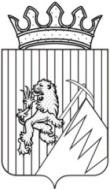 РЕШЕНИЕГУБАХИНСКОЙ  ГОРОДСКОЙ  ДУМЫI СОЗЫВА23.12.2016 г.                                                          № 386В соответствии с частью 2.1 статьи 36 Федерального закона от 06.10.2003 № 131-ФЗ «Об общих принципах организации местного самоуправления в Российской Федерации», статьей 28 Устава Губахинского городского округа Пермского края и решением Губахинской городской Думы от 30.09.2016 № 360 «Об  утверждении Положения о порядке проведения конкурса по отбору кандидатур на должность главы города Губахи – главы администрации города Губахи», Губахинская городская Дума РЕШАЕТ:1. Избрать главой города Губахи – главой администрации города Губахи Лазейкина Николая Владимировича.2. Определить днем вступления в должность вновь избранного главы города Губахи – главы администрации города Губахи 26 декабря 2016 года.3. Опубликовать настоящее решение на Официальном сайте Губахинского городского округа в информационно-телекоммуникационной сети Интернет.3. Решение вступает в силу со дня его подписания.Заместитель председателяГубахинской городской Думы					          А.Н. МазловВрИО главы города Губахи						       Н.В. ЛазейкинОб избрании главы города Губахи – главы администрации города Губахи